AugustNewsletter 2020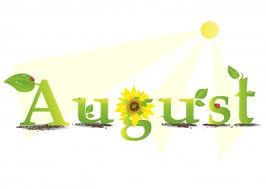 PILGER SENIOR CENTER100 W. 2nd St., Suite #100Pilger, NE  68768Phone 402-396-7363Pilger Senior Center NewsletterAugust 2020Welcome to the August edition of the Pilger Senior Center Newsletter.The Board of Directors will have their meeting on Monday Aug. 24th, at 4:30 pm, these meetings are still closed to the public.Meals: Please remember that we must have meal reservations by 3 pm the day before the day you would like to have lunch! Our phone number is 402-396-7363. If no answer, leave a message on the voicemail. Meals will be delivered Monday thru Friday. For anyone 60 and over there is a suggested donation of $5. No meal reservation will be accepted if you call to the Dairy Keen. All meals must be called into the senior center. Birthday Party: Cancelled till further notice.Wisner Care Center: Cancelled till further notice. Manager’s Notes: I know everyone is wondering when will the Senior Center be opened for meals and activities. This is the information I have received from the Area Agency.“There are many questions from you and your seniors about opening the senior centers.  The Governor has not addressed senior centers and at this time we remain in Phase III.Many of you are asking if Nursing Facilities can open, why can’t senior centers open?  Nursing Facilities (NF) had to develop plans which included all NF staff to be tested for COVID-19 at the same time.  If there was a positive test with staff, all residents were to be tested.  At this time, NF’s are allowing family only, 1-2 at a time with a scheduled visit in a specific area of the facility.  Temperature checks are done coming into the NF.   Masks, social distancing, hand sanitizer and the area sanitized are all required during the visit.  The NF’s are not open to the public. Our local health departments are not recommending that centers open for congregate services at this time.”I’ve heard many different things about when we will open. Nothing is definite. As soon as I find out I will pass the word along. As well as all the rules we will have to abide by. We are still only being allowed to delivery meals. With all the extra stuff I add in with the meal delivery we are getting more money. It’s those items that help make it affordable to do what I do. I just want everyone to know that I do think about you and I hope you are all doing well. I look forward to when the doors can be open, and we can at least see each other. If there is anything, I can do for you in the meantime; get your groceries, prescriptions, just to talk, or you need something, please let me know. I am here to help you as much as I can.I have moved back to the office; I was tired of working from home! So, I will be here to answer the phone if I do not it’s because I’m out delivering meals or gone. We are still closed to the public, so we are not suppose to have visitors. Donated Items We Need for The Senior CenterImportant Phone Numbers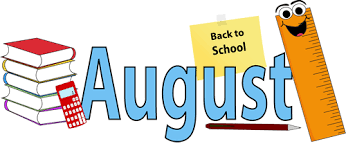 THANK YOU TO ALL!Thank You to anyone who donates to us by either participating, monetary, or items we need! We appreciate all that EVERYONE does!! THANK YOU!! Serve the Lord with gladness. Psalm 100:2Current Pilger Senior Center Board MembersRon Siecke – President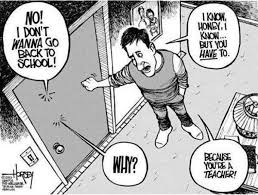 Kim Dunklau – TreasurerAJ Kluthe – SecretaryCory Voecks – Vice PresidentJim Duncan – MemberJeff Warren – MemberGayle Lampman – MemberWendy Jindra – ManagerCalendar of EventsAugustWednesday, Aug. 5, 2020 – Sweet Corn Feed at the Cooper Family Community Center, Start serving at 5 pm.Thursday, Aug. 20, 2020 – Wisner-Pilger School BeginsSeptemberMonday, Sept. 7, 2020 – Labor Day (Senior Center will be CLOSED)Sunday, Sept. 13, 2020 – Grandparents DayWednesday, Sept. 11, 2020 – Patriot DayThursday, Sept. 17, 2020 – Citizenship DayMonday, Sept. 22, 2020 – Fall BeginsAnswers:Under Construction Answers Variations are possible. 1. J -jaunt 2. T – split 3. Z - graze 4. U- wound 5. E – seize 6. B – brawn 7. N – dozen 8. W - watch 9. S – slime 10. F – first 11. K – fluke 12. C – price 13. H – shave 14. Y – dowry 15. O – joust 16. D – board 17. M – tempo 18. Q - quest 19. A – braid 20. L – slung 21. G – rough 22. V – valid 23. P – pedal 24. X – boxer 25. I – train 26. R – relax 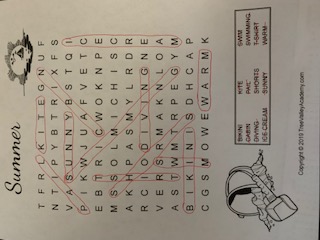 Wishing Our August Birthdays’A Happy Birthday!6th – Linda Hewitt9th – John Kaul11th – Debbie Glaubius22nd – Becky Frerichs23rd – Betty Lind27th – Carol Novak31st – Jack HewittAnniversaryIf you know someone that is having a birthday and isn’t on the list. Please let me know so I can add them! I don’t want to miss anyone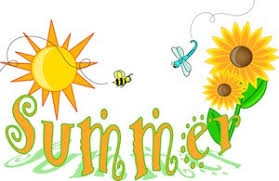 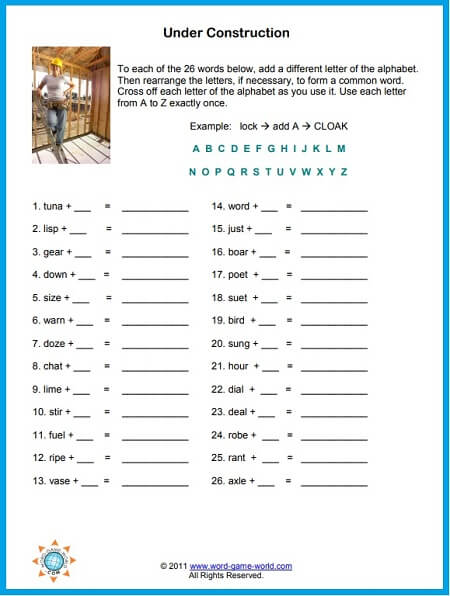 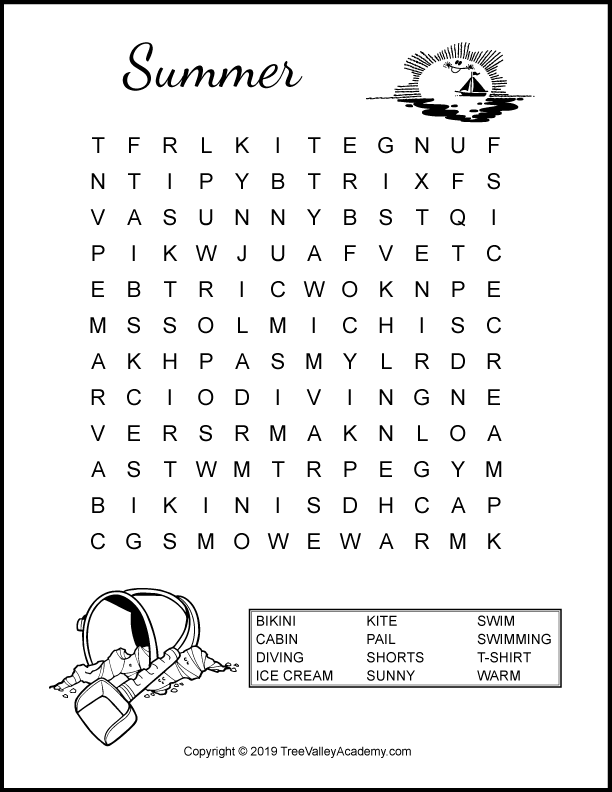 Pilger Senior Center402-369-1138402-396-7363NE Area on Aging402-370-3454Care Line1-888-370-7003Social Security Admin.1-800-772-1213Veterans Admin.1-800-827-1000Hospice Link1-800-331-1620Medicare1-800-633-4227Legal Aide of Nebr-Elder1-800-527-7249